DEPARTMENT OF THE ARMY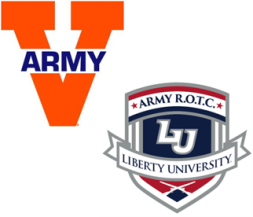 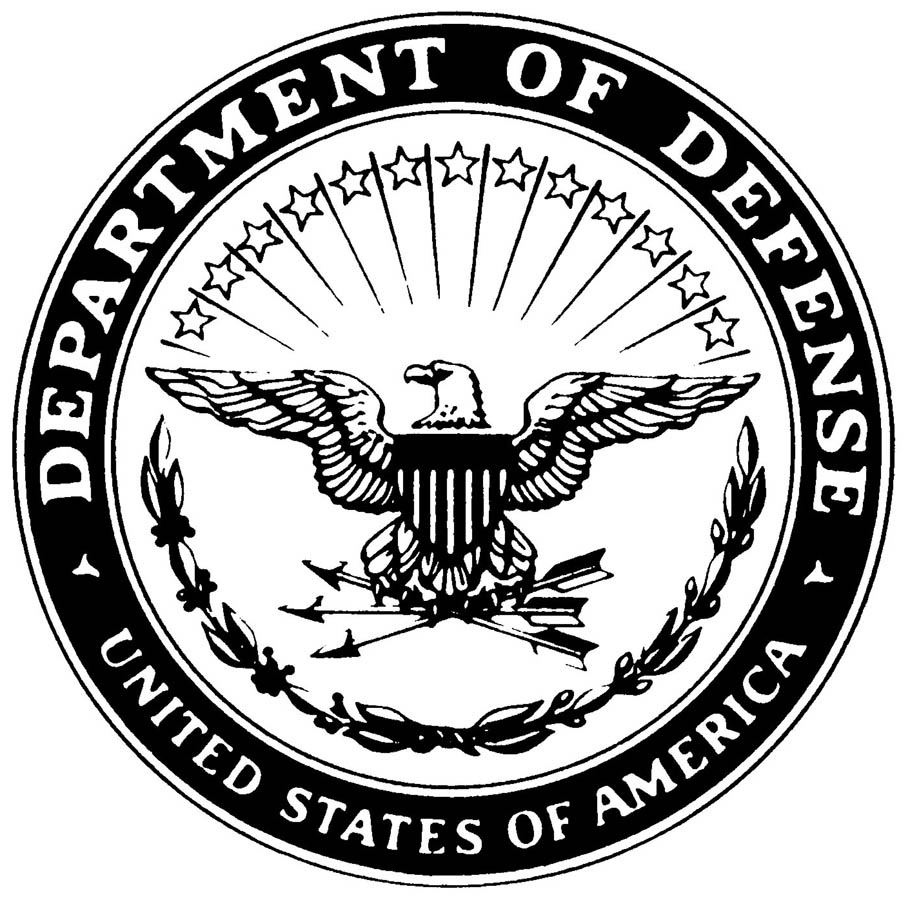 U.S. ARMY ROTC – TASK FORCE BLUE RIDGEUNIVERSITY OF VIRGINIA & LIBERTY UNIVERSITYP.O. BOX 400782, 530 McCORMICK ROADCHARLOTTESVILLE, VIRGINIA 22904-4782REPLY TO ATTENTION OF ATCC-DDV-AUV							                      18 August 2014Course Manager: MAJ Reginald J. Anderson, Room 114, 530 McCormick Rd, University of Virginia Office (434) 243-2486, e-mail: rja6n@virginia.edu; Office Hours 0800 to 1600, Monday-Friday. Course Instructors:  Mr. David Laine, Room 2601 Green Hall, Liberty University Office (434) 582-7682, email: hdlaine@liberty.edu; Office Hours: Monday- Friday by appointment.Mr. Thomas Wilson, Room 108, 530 McCormick Rd, University of Virginia Office (434) 243-2486, email: TBD; Office Hours: TBD.Class:  UVA:  Tuesdays and Wednesdays from 1100-1150 in the Cadet Center.  LU:  Wednesdays from 0850-0940 in the LU Army ROTC Classroom.  First hour Uniform Wear:  Cavalier Battalion will wear ACU’s on Tuesdays and Thursdays.  Eagle Battalion will wear ACU’s on Wednesdays and Thursdays.  The first Tuesday (UVA) or Wednesday (LU) of each month we will wear ASUs (Class Bs unless otherwise directed).  Cadets will wear appropriate Civilian attire on all other class days unless otherwise directed by Course Director. Leadership Lab:  Thursdays from 1530-1700.  Uniform is ACUs with required equipment.Physical Training:UVA: conducted on Tuesdays 0600-0730.  Early Physical Training as required.LU: conducted Mondays, Wednesdays and Fridays 0630-0730.Uniform: IPFU.	e.   Army Physical Fitness Tests (APFT’s) – MS Is one per month.f.   Field Training Exercise (FTX):  One will be conducted during each semester.      Attendance is mandatory for all contracted cadets.  g.   Classroom Preparation time is estimated at 30 minutes to one hour per week for each hour of class/lab. COURSE DESCRIPTION  	          MSL 101 introduces you to the personal challenges and competencies that are critical for effective leadership and communication. You will learn how the personal development of life skills such as cultural understanding, goal setting, time management, stress management, and comprehensive fitness relate to leadership, officership, and the Army profession. As you become further acquainted with MSL 101, you will learn the structure of the ROTC Basic Course program consisting of MSL 101, 102, 201, 202, Fall and Spring Leadership Labs, and Cadet Initial Entry Training (CIET).            The focus is on developing basic knowledge and comprehension of Army leadership dimensions, attributes and core leader competencies while gaining an understanding of the ROTC program, its purpose in the Army, and its advantages for the student.          The Basic Course is designed to enhance student interest in ROTC, the Army, and the six Army learning areas while providing an overview of military resource programs designed to support Soldiers and their Family members.          These attributes and core leader competencies are taught in the following six Army Learning Areas:The Army ProfessionComprehends and accepts the Army as a values based organization that embraces the Warrior Ethos.Professional CompetenceUnderstands the concept of professionalism and demonstrates proficiency of select individual military skills (within curriculum).AdaptabilityDefines and uses the problem solving process in military and non-military problems.TeamworkDemonstrates the individual’s roles and responsibilities in support of team efforts.Appreciates and values the contributions of different and diverse cultures as they apply in the Army and on the college campus.Demonstrates an introductory level of writing and speaking proficiency and basic negotiation strategies required for effective leadership.Life Long LearningUnderstands the principles of lifelong learning through an appreciation of learning styles and knowledge of adult learning principles.Comprehensive FitnessComprehends the basic elements of Comprehensive Soldier and Family and exhibits a functional knowledge of resiliency factors.Course Objectives: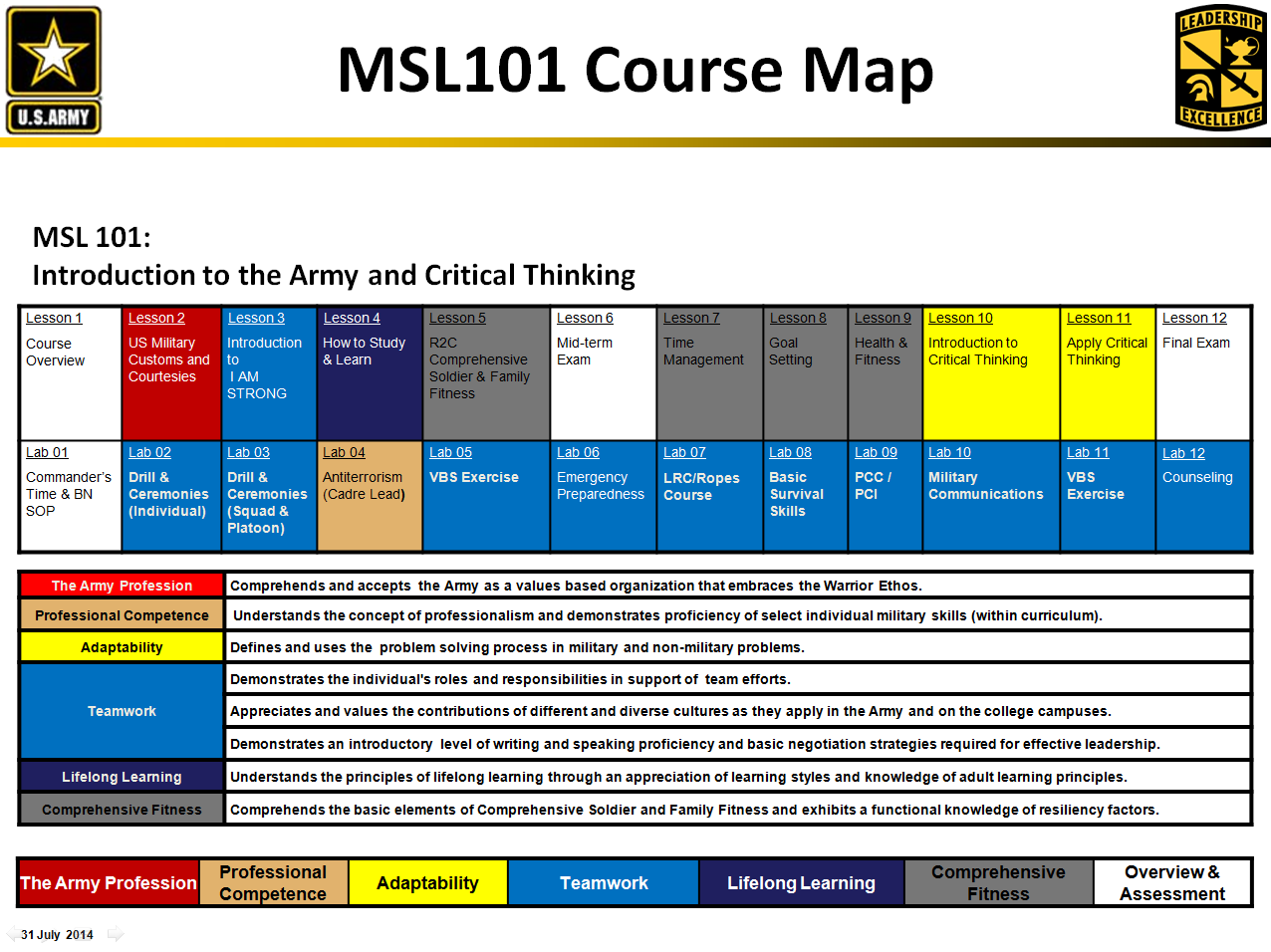 FALL SEMSTER LESSON PLAN:NOTE:  The BOLD CAPS in brackets [ ] represent the [T] Track, [C] Chapter, [S] Section, and [P] Page titles that identify the reading assignment in the Cadet Curriculum eBook.ASSIGNMENTS:            Assignments are due in class on the day required.  Assignments that are late will be reduced one letter grade.  If extenuating circumstances cause an assignment to be late, it is up to the Cadet to notify the instructor (preferably ahead of the issue) IOT not receive a letter grade reduction.  No assignments will be accepted after seven calendar days have passed from the date the assignment was required.  Cadets may be required to REDO assignments, at the discretion of the instructor, until they meet the stated requirements.    Assignments will be completed in Power Point or Microsoft Word, depending in the required format.  Hand written assignments will not be accepted.  All written products will be individual efforts unless told otherwise.GRADING CRITERIA:						GRADING:  I will assign letter grades in accordance with the grade averages as indicated below:     Letter Grade			     % Grade			Level of Achievement	A+				     97 – 100.0%		Excellent	A				     94-96%	A-				     91 - 93%	B+				     88 - 90%     	B				     85 - 87%		Good	B-				     82 - 84%	C+				     80 - 81%				C				     78 - 79%		Satisfactory	C-				     76 - 77%				D+				     74-75%	D				     72-73%		Marginal	D-				     70-71	F				     Below 70%		UnsatisfactoryREADINGS & ONLINE LEARNING:Selected readings available online at: http://armypubs.army.mil/index.htmlArmy Doctrine Publications (ADP) Army Doctrine Reference Publications (ADRP) Field Manuals (FM)Leader Guide (LG)Army Regulations (AR)Training Circulars (TC)Other Resourceshttps://rotc.blackboard.com/webapps/portal/frameset.jspCadet eBookMISC Textbook is online at http://www.rotcebooks.net/ .  Use the Case Sensitive Password: 	MOH1LTBurkeLeadership Development Program HandbookTraining module URLs and access codes.(1) Youtubehttp://www.youtube.com/user/usarmyCADET NOTES:Physical Fitness          Cavalier Battalion PT will be Tuesdays from 0600-0730 (Enhanced-PT (EPT) sessions as required by SOP).  Eagle Battalion PT will be Mondays, Wednesdays and Fridays from 0630-0730.  Attendance is mandatory.  Accountability will be taken in formation daily by the Battalion Leadership & ROTC cadre.  All cadets will take at least one Army ROTC cadre-graded record APFT during the semester.  Some additional coordinating instructions:It is a cadet’s individual responsibility to remain in good physical shape. It is our responsibility to ensure you are fit for commissioning and service.Your PT Score should continually improve.  Cadets who fail to meet Army Height/weight requirements will participate in Enhanced PT Sessions.Training.  Lab.  Scheduled for Thursday each week.    Each contracted MS I Cadet is required to participate in labs, and non-contracted cadets are encouraged to participate in scheduled training for lab periods.  Your lab grade is based on your participation, motivation, and demonstrated knowledge of the basic ROTC tasks and principles.  FTX. One FTX is scheduled for this semester.  Contracted MS I cadets are expected to participate in the fall FTX; non-contracted MS I cadets are highly encouraged to participate based on transportation and space availability.AttendanceAttendance at class, labs (if applicable), and PT (if applicable) is required.  As future leaders, you are expected to be at the right place at the right time with the right equipment and uniform.  Failure to meet this standard may result in a reduction of your grade.  Requests for excused absences will be considered on a case-by-case basis prior to the actual absence.  Class ParticipationStudents are expected to participate actively in learning through critical reflection, inquiry, dialogue, and group interactions.  This includes participating in class discussion, sharing personal perspectives and experiences related to principles discussed in class or reading, and working with fellow students to engage in class and lab exercises.   Fall Field Training Exercise  The Fall FTX will be held at Fort Pickett, VA from 20-21 September 2013.  The intent of this FTX is to develop unit cohesion through various team-building events.   A Culture of Physical Fitness“Fitness is the key to officer success.”  Officers who are not fit will fail on the battlefield and under stress.  For ROTC, the APFT and Army Regulation (AR) 600-9 Weight Control Program are the Army’s primary assessment tools for fitness.  Your active participation in physical fitness training, intramurals, and performance on the APFT will have an impact on your final grade.  All cadets are encouraged to participate in at least one intramural team/sport each year. Extra-Curricular Activities  During the course of the semester there will be a number of extra-curricular activities.  Don’t wait to be asked – volunteer whenever possible.Counseling  Your instructor will counsel you at least two times this semester: once during the initial weeks, and once during finals week.  Instructors will counsel you on your progress, your academic progress, and your standing within the ROTC program.    Dress and GroomingThe United States Army establishes dress and grooming standards in Army Regulation (AR) 670-1 for all who wear a military uniform.  You will wear the uniform on Tuesdays/Wednesdays and Thursdays each week [Army Combat Uniform (ACU) generally, Class B or Class A occasionally] and when designated by the appropriate training schedule. ACUs will be worn to all Leadership Labs.  Army Physical Fitness Uniform (APFU) will be worn for Physical Fitness training as a unit. I expect all MS Is to have a proper military haircut and to shave when in uniform.  Wear the uniform with pride and be prepared to engage classmates and others about ROTC and the Army.Honor SystemWe will abide by the UVA Honor System.  Established in 1842, the UVA Honor System forms the basis of trust between students, faculty and the community. Detailed information about the UVA Honor System can be found at http://www.virginia.edu/honor/. Please ensure that you read the document on Understanding Plagiarism at: http://www.virginia.edu/honor/documents/PlagiarismSupplement2011.pdf  Tips for Success:	- Support the program both in word and deed.- Look like future Officers – Follow AR 670-1 (at PT, in ACUs, at ROTC Events and when in Cadet areas)- Military Courtesy – Knock before entering and wait for permission to enter, sit only when offered, stand when a senior enters the room, Sir/Ma’am, Sergeant, Mr/Mrs – as appropriate.	- The Internet will ALWAYS REMEMBER.Comments for revision/correction may be forwarded via email to rja6n@virginia.edu at (434)-243-2486.//Original Signed//REGINALD J. ANDERSON							MAJ, LG							MS I Course ManagerAppendix ATF Blue Ridge MS I Lab Schedule MS I Leadership Lab Schedule [TF Blue Ridge – Fall 2014]Training Week #				LAB TITLE	Week 0			UVA:  NO LAB - Orientation Week				LU:  USACC Bold Transformation / Awards	Week 1			UVA:  USACC Bold Transformation / Awards				LU:  Squad Movement Techniques / React to Contact	Week 2			UVA:  Squad Movement Techniques / React to Contact  				LU:  Platoon Movement Techniques		Week 3			UVA:  Platoon Movement Techniques    				LU:  Day Land Navigation (Buddy Teams) 	Week 4			FTX Pre, PCC/PCI, PZ Rehearsals		FALL FTX (20-21 September)	Week 5			MS III Led Lab – TBD	Week 6			MS III Led Lab – TBD	Week 7		UVA:  MS III Led Lab – TBD				LU:  NO LAB (Fall Break)	Week 8			Guest Panel @ UVA (Cadre to Ranger Challenge)		Ranger Challenge (16-19 October)	Week 9			UVA:  Orders, TLPs & Rehearsals for PLT F-on-F			LU:  MS III Led Lab – TBD	Week 10			UVA:  Platoon Force-on-Force Missions				LU:  Orders, TLPs & Rehearsals for PLT F-on-F	Week 11			UVA:  Day Land Navigation (Buddy Teams) 				LU:  Platoon Force-on-Force Missions	Week 12			Guest Speaker @ UVA (“Servant Leadership”)	Week 13			Mandatory Training (SHARP, EO…) / AAR    			 Appendix BMaster Reference ListNOTE:  The reference and website lists contained in this document does not reflect every reference and website in MSL 101.  Only the most widely utilized are listed.  It is the responsibility of the instructor to identify and maintain the references and websites required.Appendix CWebsite LinksWebsites (Cadets establish accounts as needed)https://rotc.blackboard.comhttps://atn.army.mil/http://armypubs.army.mil/doctrine/active_fm.htmlhttps://login.milsuite.mil/http://centerforplainlanguage.org/https://srotc.nformd.net/sexualassault/ulogin/index.phphttps://army.nformd.net/test-advanced-srotc-sexualassault/index.phphttp://cape.army.milhttp://www.acep.army.mil/pdf/MRT-C%20Goal%20Book.pdfhttp://www.preventsexualassault.army.mil/https://mypay.dfas.mil/mypay.aspxhttp://www.army.mil/readyandresilienthttp://csf2.army.mil/http://www.armyg1.army.mil/hr/suicide/http://www.ChooseMyPlate.gov https://www.choosemyplate.gov/SuperTracker/default.aspxhttp://www.army.mil/media/amp/?bctid=114827147001http://bands.army.mil/music/http://www.timemanagementhelp.com/college.htmhttp://www.history.army.mil/moh/index.htmlhttp://rmis.Army.milhttps://safety.Army.mil/http://www.army.mil/values/warrior.htmlhttp://www.goarmy.com/about/ranks_and_insignia.jsphttp://www.bbc.co.uk/ethics/warhttp://www.youtube.com/user/usarmyhttps://platoonleader.net/http://platoonleader.army.mil/  (Used for Public Access)Class DateHomework AssignmentLearning ObjectivesLearning ObjectivesLesson 1UVA: 26 &   27 AUGLU: 20 AUGCourse OverviewNoneDescribe MSL 101 course structure:  the six Army Learning AreasDescribe MSL I course outcomesLocate MSL 101 course contentExplain required course assignments & student expectationsDownload and review course syllabus and course map located on ROTC Bbhttps://rotc.blackboard.com/webapps/portal/frameset.jspSet up student account for SROTC NFORMD.NET SHARP and complete online homework assignment Describe MSL 101 course structure:  the six Army Learning AreasDescribe MSL I course outcomesLocate MSL 101 course contentExplain required course assignments & student expectationsDownload and review course syllabus and course map located on ROTC Bbhttps://rotc.blackboard.com/webapps/portal/frameset.jspSet up student account for SROTC NFORMD.NET SHARP and complete online homework assignment Lesson 2UVA: 2 & 3 SEPLU: 27 AUGUS Military Customs and CourtesiesRead Cadet eBook, [T] Officership, [C] The Army [S] Customs and Courtesies and [C] Structure [S] U.S. Army/SROTC Rank and Structure; answer “Critical Thinking” questions, prepare to discuss in classTC 3-21.5, Drill and Ceremonies; Chapters 1, 2, 4, and 13Read Student Handout MSL101L02_SH2.doc (GTA 21-02-027)Identify military rankSalute at appropriate timesRespond to passing colorsRespond to national and military musicIdentify military rankSalute at appropriate timesRespond to passing colorsRespond to national and military musicLesson 3UVA: 9 & 10 SEPLU: 3 SEPIntroduction to I A.M. STRONG Read Cadet eBook, [T] Values and Ethics [C] Army Programs [S] Sexual Harassment/Assault Response and Prevention (SHARP) ProgramBrowse SHARP Program Website http://www.preventsexualassault.army.mil/ Read MSL101L03_Introduction_to_I_AM_Strong_SH_Transcript Read AR 600-20, Army Command Policy, 18 Mar 08 (RAR 005, 09/20/2012); Chapters 7 and 8Explain the vision of the Army’s I. A.M. STRONG campaign Define how sexual harassment and sexual assault is incompatible with Army values, warrior's ethos, and Soldier's creedExplain the vision of the Army’s I. A.M. STRONG campaign Define how sexual harassment and sexual assault is incompatible with Army values, warrior's ethos, and Soldier's creedLesson 4UVA: 16 &17 SEPLU: 10 SEPPMS @ PickettHow to Study and LearnComplete Part One of the Student Handout MSL101L04_How_to_Study_and_Learn_SH prior to classComplete Part Two of the Student Handout MSL101L04_How_to_Study_and_Learn_SH following classComplete Part One of the Student Handout MSL101L04_How_to_Study_and_Learn_SH prior to classComplete Part Two of the Student Handout MSL101L04_How_to_Study_and_Learn_SH following classIdentify the three types of learning Identify specific study methods BN FTX 20-21 SEP @ Ft PickettClass DateHomework AssignmentHomework AssignmentLearning ObjectivesLesson 5UVA: 23 &24 SEPLU: 17 SEPReady and Resilient Campaign (R2C)Read Cadet eBook, [T] Personal Development [C] Comprehensive Fitness [S] Comprehensive Soldier and Family Fitness [P] Introduction to Comprehensive Soldier and Family Fitness to [P] Dimensions of CSF2 and [P] Army Ready and Resilient Campaign (R2C)Read MSL101L05_R2C_CSF2_SH; CSF2 Fast Facts; Nov 2013View R2C Video: www.youtube.com/watch?v=JqQeWgE6gus&feature=youtu.beBrowse R2C website http://www.army.mil/readyandresilient/standto/ View CSF2 Video: www.youtube.com/watch?v=EpN8pjL5qjQ&feature=youtu.beBrowse CSF2 website http://csf2.army.mil/index.htmlRead Cadet eBook, [T] Personal Development [C] Comprehensive Fitness [S] Comprehensive Soldier and Family Fitness [P] Introduction to Comprehensive Soldier and Family Fitness to [P] Dimensions of CSF2 and [P] Army Ready and Resilient Campaign (R2C)Read MSL101L05_R2C_CSF2_SH; CSF2 Fast Facts; Nov 2013View R2C Video: www.youtube.com/watch?v=JqQeWgE6gus&feature=youtu.beBrowse R2C website http://www.army.mil/readyandresilient/standto/ View CSF2 Video: www.youtube.com/watch?v=EpN8pjL5qjQ&feature=youtu.beBrowse CSF2 website http://csf2.army.mil/index.htmlApply the five dimensions of strengthLesson 6UVA: 30 SEP & 1 OCTLU: 24 SEPMid-Term Exam Study for the Mid-term ExamStudy for the Mid-term ExamThis exam is a comprehensive evaluation that contains information covered in lessons L02 to L05Students must achieve a score of 70% or higher on the Mid-term ExamLesson 7UVA: 7 &8 OCTLU: 1 OCTGoal Setting ProcessComplete SHARP NFORMD.NET Sexual Assault Online AssignmentRead Cadet eBook, [T] Personal Development, [C] Personal Management, [S] Goal Setting and Personal Mission Statement; answer “Critical Thinking” questions, prepare to discuss in classVisit http://www.acep.army.mil/pdf/MRT-C%20Goal%20Book.pdfPractical Exercise - Goal Setting Worksheet, use the seven-step process together with what you know about SMART goals to develop a personal goal plan for your special dream or outcome goal.  See www.acep.army.mil/pdf/MRT-C%20Goal%20Book.pdfComplete SHARP NFORMD.NET Sexual Assault Online AssignmentRead Cadet eBook, [T] Personal Development, [C] Personal Management, [S] Goal Setting and Personal Mission Statement; answer “Critical Thinking” questions, prepare to discuss in classVisit http://www.acep.army.mil/pdf/MRT-C%20Goal%20Book.pdfPractical Exercise - Goal Setting Worksheet, use the seven-step process together with what you know about SMART goals to develop a personal goal plan for your special dream or outcome goal.  See www.acep.army.mil/pdf/MRT-C%20Goal%20Book.pdfUnderstand the goal setting process and how it worksIdentify key points that underlie setting SMART goalsDevelop a systematic personal goal planLesson 8UVA: 21 &22 OCTLU: 8 OCTTime ManagementRead Cadet eBook, [T] Personal Development, [C] Personal Management, [S] Time Management; answer “Critical Thinking” questions, prepare to discuss in class Cadets must familiarize themselves with the POWER ModelVisit Time Management website; http://www.timemanagementhelp.com/college.htmCreate a master calendar, weekly timetable, and daily-to-do-list; record one weekRead Cadet eBook, [T] Personal Development, [C] Personal Management, [S] Time Management; answer “Critical Thinking” questions, prepare to discuss in class Cadets must familiarize themselves with the POWER ModelVisit Time Management website; http://www.timemanagementhelp.com/college.htmCreate a master calendar, weekly timetable, and daily-to-do-list; record one weekIdentify strategies to improve time management Determine how to balance multiple competing priorities Explain the P.O.W.E.R. model as a time management toolNo Class  week of 12-18 OCTFALL BREAK LU ends and UVA READING DAYSFALL BREAK LU ends and UVA READING DAYSRanger Challenge @ Ft PickettClass DateLesson 9UVA: 28 &29 OCTLU: 22 OCTHealth and Fitness          Homework AssignmentPost-Lesson 8 Class Homework Assignment:  Complete PE (SH1 Goal Setting Worksheet), use the seven-step process together with what you know about SMART goals to develop a personal goal plan for your special dream or outcome goal.Cadet eBook, [T] Personal Development, [C] Comprehensive Fitness [S] Health and FitnessFamiliarize yourself with the http://www.choosemyplate.gov/ websiteComplete Practical Exercise using SH1 and SH2 (Personal Fitness Goal)          Homework AssignmentPost-Lesson 8 Class Homework Assignment:  Complete PE (SH1 Goal Setting Worksheet), use the seven-step process together with what you know about SMART goals to develop a personal goal plan for your special dream or outcome goal.Cadet eBook, [T] Personal Development, [C] Comprehensive Fitness [S] Health and FitnessFamiliarize yourself with the http://www.choosemyplate.gov/ websiteComplete Practical Exercise using SH1 and SH2 (Personal Fitness Goal)     Learning ObjectivesIdentify components of the Choose My Plate Food GuideUnderstand the importance of practicing portion controlUnderstand the benefits of healthy nutritionExplain how physical activities benefit your personal health and fitnessDevelop an exercise strategy to meet your personal fitness goalLesson 10UVA: 4 &5 NOVLU: 5 NOVIntroduction to Critical Thinking Read Cadet Ebook, [T] Personal Development  [C] Adaptability  [S] Critical Thinking and Problem Solving [P] Critical Thinking and Problem Solving [P] Critical vs. Creative Thinking [P] Recognize Traits Exhibited by Critical Thinkers[P] Critical Thinkers Read MSL101L10_Introduction_to_Critical_Thinking_SHRead Cadet Ebook, [T] Personal Development  [C] Adaptability  [S] Critical Thinking and Problem Solving [P] Critical Thinking and Problem Solving [P] Critical vs. Creative Thinking [P] Recognize Traits Exhibited by Critical Thinkers[P] Critical Thinkers Read MSL101L10_Introduction_to_Critical_Thinking_SHDefine critical thinkingList the elements of thoughtLesson11UVA: 11 &12 NOVLU: 12 NOVApply Critical ThinkingWrite a short paper, no more than two pages, single-spaced, describing the solution to the ethical dilemma discussed in class using the Elements of Thought.Review Cadet eBook, [T] Personal Development  [C] Adaptability  [S] Critical Thinking and Problem Solving; [P] Critical Thinking and Problem Solving [P] Critical vs. Creative Thinking [P] Recognize Traits Exhibited by Critical Thinkers [P] Critical Thinkers Read MSL101L11_Apply_Critical_Thinking_Skills_SHWrite a short paper, no more than two pages, single-spaced, describing the solution to the ethical dilemma discussed in class using the Elements of Thought.Review Cadet eBook, [T] Personal Development  [C] Adaptability  [S] Critical Thinking and Problem Solving; [P] Critical Thinking and Problem Solving [P] Critical vs. Creative Thinking [P] Recognize Traits Exhibited by Critical Thinkers [P] Critical Thinkers Read MSL101L11_Apply_Critical_Thinking_Skills_SHAnalyze the logic of an articleLesson12UVA: 18 &19 NOVLU: 19 NOVFinal ExamFinal ExamFinal ExamThis exam is a comprehensive evaluation that contains information covered in lessons L01 to L11Students must achieve a score of 70% or higher on the Final ExamCounseling &Exam Make-upUVA & LU2-3 DECDiscuss military and academic progress over the past semesterEventPointsDescriptionMid-Term Exam25Exam covers lessons 1-5.Final Exam30Exam covers lessons 1-11.SHARP Training 5Complete the Sexual Assault Online Training Assignment104-R Signed by academic counselor5Have your academic counselor review your 104-R and sign it as an agreement between the school and the Department of Military Science.  Customs and Courtesies Quiz10Know military ranks, when to salute, and how to respond to military colors when appropriate.SMART Goal Development Exercise5Develop a systematic personal goal plan.Time Management Quiz5QuizGroup Presentation5Cadets will work in groups of 3-4 to present information on a topic, TBD.Health and Fitness Quiz5QuizEthical Dilemma Essay5Write an essay describing your solution to the ethical dilemma from an article discussed in class.Total100NumberTitle DateAdditional InformationAR 600-9Army Weight Control ProgramNov 06AR 600-25Salutes, Honors and Visits of CourtesySep 04AR 670-1Wear and Appearance of Uniforms and InsigniaMar 14Effective 30 April 2014ADP 1-02Operational Terms and Military SymbolsAug 12w/ch1ADRP 1-02Operational Terms and Military SymbolsAug 12w/ch1ADRP 1The Army ProfessionJun 13ADP 1The ArmySep 12w/ch1 ADP 3-0Unified Land OperationsOct 11ADRP 3-0Unified Land Operations May 12TC 3-21.5Drill and CeremonyJan 12FM 3-21.8The Infantry Rifle Platoon and SquadMar 07FM 3-25.26Map Reading and Land NavigationAug 06w/ch1ADP 5-0The Operations ProcessMay 12ADRP 5-0The Operations ProcessMay 12FM 6-0Commander and Staff Organization and OperationsMay 14ATP 6-22.1Counseling ProcessJul 14ADP 6-22Army LeadershipAug 12w/ch 1ADRP 6-22Army LeadershipAug 12w/ch 1FM 7-21.13The Soldiers GuideSep 11w/Chg 1 Sep 11FM 7-22Army Physical Readiness TrainingOct 12 w/Chg 1May 13CC PAM 145-3-2Cultural Understanding and Language Proficiency (CULP) ProgramAug 09LDP HB USACCLeadership Development Handbook, USACCApr 11ROTC HBROTC Faculty HandbookJun 10